Making 4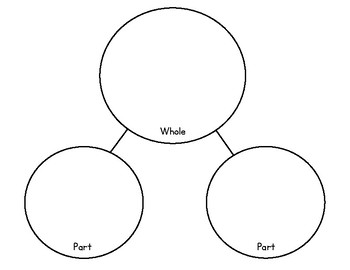 Making 6